МИР НАЧИНАЕТСЯ С МАМЫПодведены итоги городского творческого конкурса «Мир начинается с мамы» в котором приняли участие воспитанники группы «Солнышко»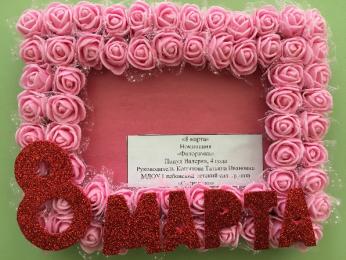 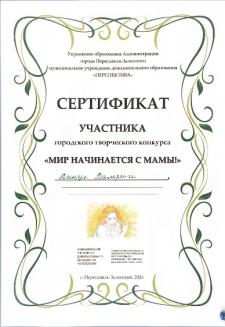 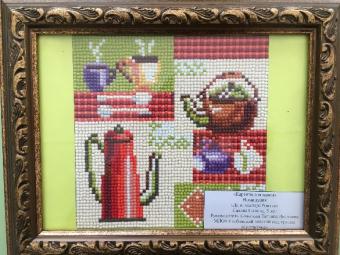 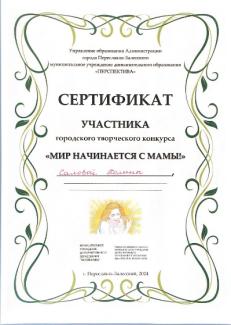 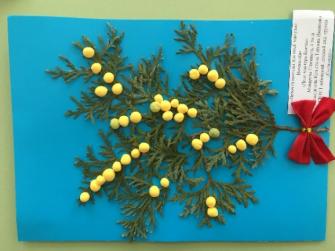 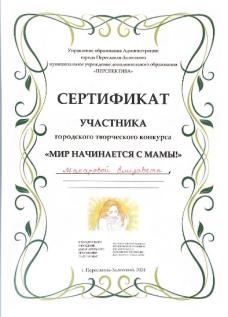 